PLAN ANUAL DE VACANTES 2020UNIDAD ADMINISTRATIVA ESPECIAL DE CATASTRO DISTRITALSUBGERENCIA DE RECURSOS HUMANOSBogotá D.C. Diciembre de 2019Introducción:En este documento se presenta la información de las vacantes en la planta de cargos de la Unidad Administrativa Especial de Catastro Distrital – UAED, con lo cual se dispone de información confiable y oportuna a partir de la cual, la Unidad podrá disponer del recurso humano necesario para el logro de las metas, objetivos y cumplimiento de la misión.El Plan Anual de Vacantes se constituye en la herramienta para la planificación y administración de la información de los empleos de carrera administrativa que se encuentran en vacancia definitiva y las acciones a desarrollar para su provisión.Normatividad:Ley 909 de 2004 “Por la cual se expiden normas que regulan el empleo público, la carrera administrativa, gerencia pública y se dictan otras disposiciones”.Ley 1960 del 27 de junio de 2019 “Por el cual se modifican la Ley 909 de 2004, el Decreto Ley 1567 de 1998 y se dictan otras disposiciones”.Decreto 1083 de 2015 “Por medio del cual se expide el Decreto Único Reglamentario del Sector de la Función Pública”.Decreto 648 de 2017 “Por el cual se modifica y adiciona el Decreto 1083 de 2015, Reglamentario Único del Sector de la Función Pública”.Objetivo General:Identificar los requerimientos de personal existentes en la planta de cargos de la Unidad Administrativa Especial de Catastro Distrital, para realizar la planeación y coordinación con la Comisión Nacional del Servicio Civil - CNSC, con el fin lograr la provisión de las vacantes definitivas. Objetivos Específicos:Identificar las vacantes definitivas objeto de concurso de méritosMantener actualizado el reporte a la Comisión Nacional del Servicio Civil las vacantes definitivas de la Unidad.Asegurar los recursos necesarios para el concurso de méritos.Efectuar seguimiento a la convocatoria del concurso.Alcance:La planta de empleos de la Unidad Administrativa Especial de Catastro Distrital.Estructura organizacional:Mediante Acuerdo 4 de 2012, se determinó el objetivo, la estructura organizacional y las funciones de la Unidad Administrativa Especial de Castro Distrital: 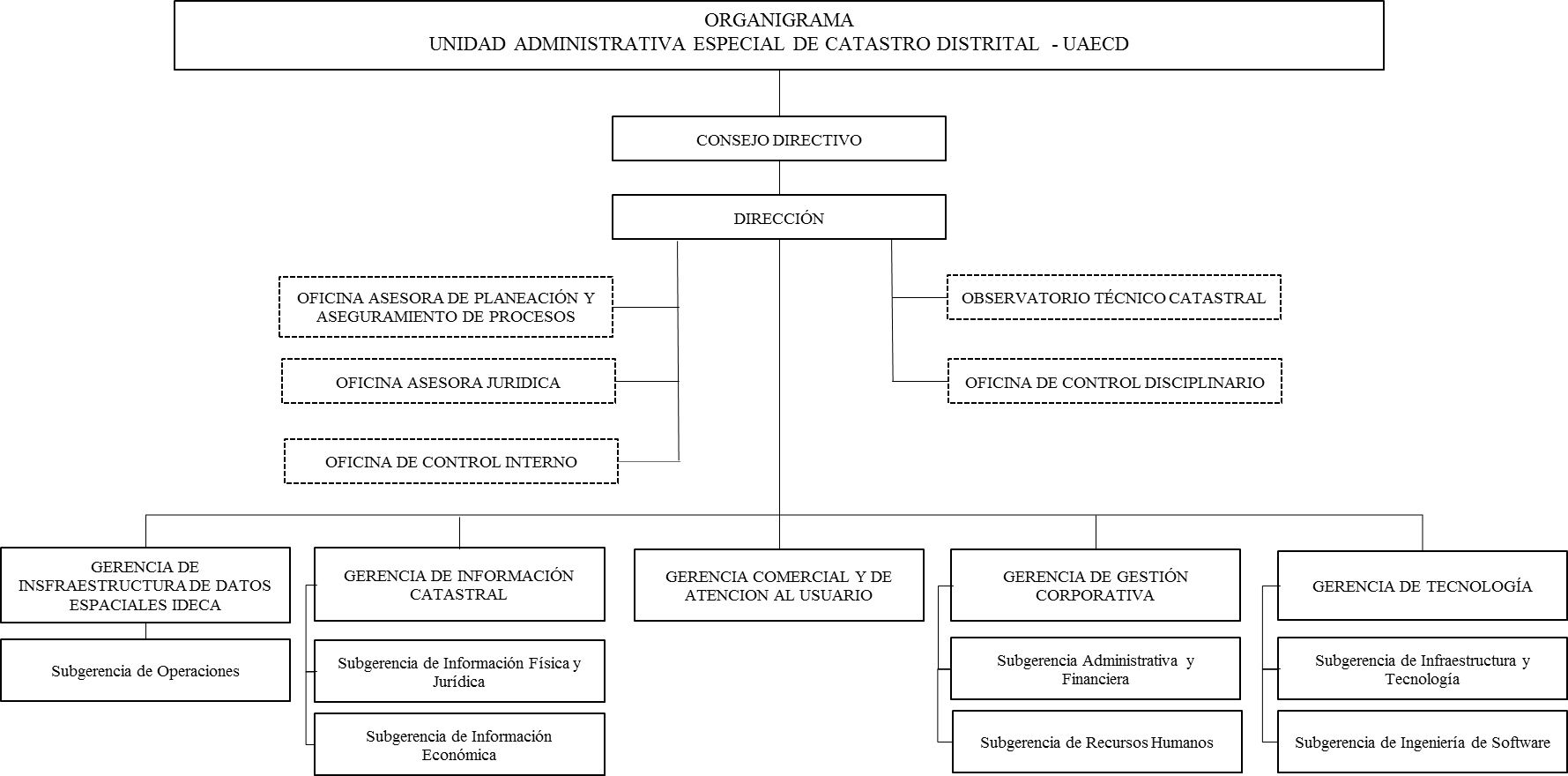 Planta de empleos de la Unidad:Mediante los Acuerdos 005 de 2012 y 005 de 2015, se modificó la planta de personal de la Unidad Administrativa Especial de Catastro Distrital, creando los siguientes empleos en la planta de empleos de la Unidad Administrativa Especial de Catastro Distrital: Los empleos que conforman la planta de cargos de la Unidad Administrativa Especial de Catastro Distrital se clasifican de acuerdo con el tipo de cargo como se presenta en la siguiente gráfica:		  Fuente.: Planta de personal UAECDA continuación, se presenta la información de la forma de vinculación de los servidores que se encuentran vinculados actualmente en la planta de cargos de la Unidad: Fuente.: Planta de personal UAECDVacantes definitivas en la planta de la Unidad:                              Fuente.: Subproceso de Selección, vinculación y retiro                              * Empleo de Gerente Código 039 Grado 04 de la Gerencia de Información CatastralDe las 137 vacantes definitivas de carrera administrativa, 113 fueron convocadas a través de la Convocatoria 824 de 2018 “Distrito Capital No. 3” y Acuerdo 20191000000226 del 15 de enero de 2019, emanado de la Comisión Nacional del Servicio Civil; las 23 vacantes restantes se generaron con posterioridad a la convocatoria y fueron reportadas a la Comisión Nacional del Servicio Civil -CNSC en el Aplicativo del Sistema de Apoyo Para la Igualdad, el Mérito y la Oportunidad “SIMO”, mientras que 1 vacante definitiva generada en el mes de diciembre de 2019 está pendiente por reportar, una vez habiliten el sistema.En la parte final de este documento, se presenta una matriz que contiene la información de las vacantes definitivas de carrera administrativa de la planta de cargos de la Unidad Administrativa Especial de Catastro Distrital convocadas a concurso de méritos.  La información registrada para cada una de las vacantes es:UbicaciónNivelDenominaciónCódigoGradoNúmero de cargosPropósito del empleoRequisitos de EstudioRequisitos de ExperienciaNúmero de la OPECProvisión transitoria de vacantes definitivas:A continuación, se encuentra la información sobre la provisión transitoria de las vacantes definitivas de la Unidad, a 31 de diciembre de 2019:Fuente.: Subproceso de Selección, vinculación y retiroDe las 113 vacantes definitivas de carrera administrativa convocadas, el 46,90% se encuentran provistas mediante nombramiento en encargo; el 50,44% mediante nombramiento provisional y el 2,65% de las mismas se encuentran en proceso de provisión.De las 24 vacantes definitivas de carrera administrativa de la planta de personal de la Unidad no convocadas, el 45,83% se encuentran provistas mediante nombramiento en encargo; el 54,17% mediante nombramiento provisional y ninguna de las mismas se encuentran por proveer.Se presenta a continuación, la totalidad de vacantes definitivas de carrera administrativa teniendo en cuenta la forma de provisión y nivel jerárquico:Fuente.: Subproceso de Selección, vinculación y retiroDe las 137 vacantes definitivas de carrera administrativa de la planta de personal de la Unidad, 64 vacantes que corresponden al 46,72% del total de estas, se encuentran provistas mediante nombramiento en encargo; 70 vacantes que corresponden al 51,09% del total de estas mediante nombramiento provisional y 3 que corresponden al 2,19% del total de las mismas se encuentran por proveer.Fuente.: Subproceso de Selección, Vinculación y retiroDe las 137 vacantes definitivas de carrera administrativa de la planta de personal de la Unidad, 89 pertenecen al nivel técnico, 21 al nivel técnico y 27 al nivel asistencial. Provisión definitiva de los empleos en vacancia definitiva:Reporte de los empleos de carrera administrativa a la CNSC:De acuerdo con lineamientos de la Comisión Nacional del Servicio Civil, la Subgerencia de Recursos Humanos ha reportado y cargado la información de las vacantes definitivas generadas en la planta de cargos de la Unidad, salvo una vacante que se encuentra por reportar una vez habiliten el sistema.El 25 de octubre de 2019, se reportaron 23 vacantes definitivas de carrera administrativa, conforme a lo estipulado en el Acuerdo No. 20191000008736 del 6 de septiembre de 2019, por el cual se definió el procedimiento para el reporte de las entidades de la Oferta Pública de Empleos de Carrera Administrativa (OPEC) con el fin de viabilizar el concurso de ascenso.En el mes de diciembre de 2019 se generó una vacante definitiva del nivel profesional, para lo cual se solicitó apertura del Aplicativo del Sistema de Apoyo para la Igualdad, el Mérito y la Oportunidad “SIMO” para efectuar el respectivo reporte.Provisión de recursos para la realización del concurso de méritos:La entidad ha girado recursos en la cuantía de $395.500.000 a la Comisión Nacional del Servicio Civil - CNSC, de los costos de la realización del concurso de méritos para la provisión de las vacantes de carrera administrativa de la Unidad como se relaciona a continuación:Una vez la Comisión Nacional del Servicio Civil informe a la entidad de la diferencia del costo del concurso a girar, la Unidad Administrativa Especial de Catastro Distrital gestionará el traslado presupuestal ante la Secretaría Distrital de Hacienda.   Etapas y cronograma de la Convocatoria:Conforme a la Convocatoria 824 de 2018 “Distrito Capital No. 3” y Acuerdo 20191000000226 del 15 de enero de 2019, emanado de la Comisión Nacional del Servicio Civil, las etapas y fechas son las siguientes:   Fuente: https://www.cnsc.gov.co/index.php/avisos-informativos-806-a-825-de-2018-convocatoria-distrito-capital-cnscA 31 de diciembre de 2019, se encuentran ejecutadas las etapas 1 a 4.2 y una vez se culmine la respuesta a las reclamaciones de los participantes frente al resultado de las pruebas de competencias básicas, funcionales y comportamentales, la CNSC, se continuará con las etapas 4.3. y subsiguientes.Una vez finalicen las diferentes etapas de la convocatoria, la entidad procederá a realizar los nombramientos en periodo de prueba conforme a las listas de elegibles en firme que expida la Comisión Nacional del Servicio Civil, de acuerdo con el procedimiento “Selección y vinculación periodo de prueba”, adoptado por la Unidad Administrativa Especial de Catastro Distrital.Seguimiento: La Unidad realizará el seguimiento a la convocatoria 824 de 2018, de acuerdo con la información de avance comunicada por la Comisión Nacional del Servicio Civil.YENNY CAROLINA ROZO GÓMEZDirectoraElaboró: Aura Rosa Ariza Gil – Profesional Especializado Subgerencia de Recursos HumanosRevisó:   Rosalbira Forigua Rojas. Subgerente de Recursos Humanos               José Del Río Baena - Gerente de Gestión Corporativa           MATRIZ DE VACANTES DEFINITIVAS CONVOCADAS. MATRIZ DE VACANTES DEFINITIVAS NO CONVOCADAS REPORTADAS Y NO REPORTADAS A LA CNSC Total No. de cargos: 24CARGOSCARGOCODIGOGRADONIVEL DIRECTIVONIVEL DIRECTIVONIVEL DIRECTIVONIVEL DIRECTIVO1DIRECTOR GENERAL DE ENTIDAD DESCENTRALIZADA050055GERENTE039047SUBGERENTE090031JEFE DE OFICINA006022JEFE DE OFICINA00601NIVEL ASESORNIVEL ASESORNIVEL ASESORNIVEL ASESOR1JEFE OFICINA ASESORA115051ASESOR105041ASESOR105032ASESOR105021JEFE OFICINA ASESORA115023ASESOR10501NIVEL PROFESIONALNIVEL PROFESIONALNIVEL PROFESIONALNIVEL PROFESIONAL1TESORERO GENERAL201113PROFESIONAL ESPECIALIZADO2221156PROFESIONAL ESPECIALIZADO222105PROFESIONAL ESPECIALIZADO2220921PROFESIONAL ESPECIALIZADO222087PROFESIONAL ESPECIALIZADO2220733PROFESIONAL ESPECIALIZADO2220622PROFESIONAL UNIVERSITARIO2190581PROFESIONAL UNIVERSITARIO219048PROFESIONAL UNIVERSITARIO2190316PROFESIONAL UNIVERSITARIO219026PROFESIONAL UNIVERSITARIO21901NIVEL TECNICONIVEL TECNICONIVEL TECNICONIVEL TECNICO31TÉCNICO OPERATIVO314052TÉCNICO OPERATIVO314048TÉCNICO OPERATIVO314036TÉCNICO OPERATIVO3140227TÉCNICO OPERATIVO31401NIVEL ASISTENCIALNIVEL ASISTENCIALNIVEL ASISTENCIALNIVEL ASISTENCIAL14AUXILIAR ADMINISTRATIVO407102SECRETARIO EJECUTIVO425103SECRETARIO EJECUTIVO4250910AUXILIAR ADMINISTRATIVO407087AUXILIAR ADMINISTRATIVO407072AUXILIAR ADMINISTRATIVO407062SECRETARIO440053CONDUCTOR480057AUXILIAR ADMINISTRATIVO407045SECRETARIO4400312CONDUCTOR480037AUXILIAR ADMINISTRATIVO407031SECRETARIO440022AUXILIAR ADMINISTRATIVO407024AUXILIAR DE SERVICIOS GENERALES47001439TOTAL PLANTA DE EMPLEOSTOTAL PLANTA DE EMPLEOSTOTAL PLANTA DE EMPLEOSNaturaleza del empleoNivelNo.TotalLibre nombramiento y remociónDirectivo *11Carrera administrativaProfesional89137Carrera administrativaTécnico21137Carrera administrativaAsistencial27137TotalTotal138138Tipo de provisiónNúmero de vacantes definitivas convocadasParticipación vacantes definitivas convocadasNo. vacantes definitivas no convocadasParticipación vacantes definitivas no convocadasTotal vacantes definitivasParticipaciónEncargo5346,90%1145,83%6446,72%Provisional5750,44%1354,17%7051,09%Por proveer32,65%00,00%32,19%Total113100%24100%137100%Tipo de provisiónNivelNivelNivelTotalTipo de provisiónAsistencial ProfesionalTécnicoTotalEncargo1245764Provisional15411470Por proveer0303Total278921137No. de ResoluciónValor canceladoMes de pago2309 del 17 de diciembre de 2018$392.000.000.ooDiciembre de 20182390 del 28 de diciembre de 2018$     3.500.000.ooEnero de 2019EtapasFecha de ejecuciónConvocatoria y divulgación15/1/2019 al 20/05/2019Adquisición de derechos de participación e inscripciones10/4/2019 al 20/5/2019Verificación de requisitos mínimos19/7/2019Aplicación de pruebas17/11/2019Pruebas sobre competencias básicas y funcionales17/11/2019Pruebas sobre competencias comportamentales17/11/2019Valoración de antecedentesPor definirConformación de listas de elegiblesPor definirPeriodo de pruebaPor definirNo.UBICACIÓNNIVELDENOMINACIÓN CODIGOGRADONo. CARGOSPROPOSITO DEL EMPLEOREQUISITOS ESTUDIOREQUISITOS EXPERIENCIANo. OPEC1GERENCIA COMERCIAL Y ATENCION AL USUARIOPROFESIONALPROFESIONAL ESPECIALIZADO22281Gestionar la comercialización de productos y servicios desarrollados por la Unidad Administrativa Especial de Catastro Distrital en instituciones públicas y privadas, con los máximos criterios de calidad, oportunidad y efectividad.Título profesional en disciplina académica del núcleo básico de conocimiento en: Ingeniería Civil y Afines; Ingeniería Agrícola, Forestal y Afines; Ingeniería de Sistemas, Telemática y Afines; Ingeniería Industrial y Afines; Arquitectura y Afines; Matemáticas, Estadística y Afines; Comunicación Social, Periodismo y Afines; Administración; Contaduría Pública; Economía; Derecho y Afines.

Título de posgrado en la modalidad de especialización en áreas relacionadas con las funciones del cargo.Cincuenta y cuatro (54) meses de experiencia profesional relacionada536152GERENCIA COMERCIAL Y ATENCION AL USUARIOPROFESIONALPROFESIONAL UNIVERSITARIO21921Atender las solicitudes de los usuarios internos y externos permitiendo mejorar los niveles de servicio y dar cumplimiento al Plan de Gestión de Usuario definido por la Unidad Administrativa Especial de Catastro Distrital.Título profesional en disciplina académica del núcleo básico de conocimiento en: Ingeniería de Sistemas, Telemática y Afines; Ingeniería Civil y Afines; Ingeniería Agrícola, Forestal y Afines; Ingeniería Industrial y Afines; Arquitectura y Afines; Matemáticas, Estadística y Afines; Administración; Publicidad y Afines; Contaduría Pública; Economía; Derecho y Afines.Treinta y tres (33) meses de experiencia profesional relacionada.536443GERENCIA COMERCIAL Y ATENCION AL USUARIOTECNICOTECNICO OPERATIVO31451Ejecutar las actividades definidas en los procedimientos de atención a los usuarios o clientes cumpliendo con los máximos criterios de calidad, oportunidad y 
efectividad.Título de formación técnica profesional, tecnológica o terminación y aprobación del pensum académico de educación superior de formación profesional en disciplina académica del núcleo básico del conocimiento en  Ingeniería de Sistemas,  Telemática y Afines; Ingeniería Civil y Afines;   Ingeniería Agrícola, Forestal y Afines; Ingeniería Industrial y Afines; Arquitectura y Afines;  Matemáticas, Estadística y Afines; Administración; Publicidad y Afines; Contaduría Pública; Economía; Derecho y Afines.Treinta (30) meses de experiencia relacionada.536474GERENCIA COMERCIAL Y ATENCION AL USUARIOTECNICOTECNICO OPERATIVO31441Ejecutar las acciones definidas para atender la demanda de los servicios de la UAECD, optimizando los canales de comunicación entre los clientes internos y externos con los máximos criterios de calidad, oportunidad y efectividad aplicando tecnologías de punta como herramienta de competitividad y eficacia de la entidad.Título de formación técnica profesional, tecnológica o terminación y aprobación del pensum académico de educación superior de formación profesional en disciplina académica del núcleo básico del conocimiento en Ingeniería de Sistemas, Telemática y Afines; Ingeniería Civil y Afines; Ingeniería Agrícola, Forestal y Afines; Ingeniería Industrial y Afines; Arquitectura y Afines; Matemáticas, Estadística y Afines; Administración; Publicidad y Afines; Contaduría Pública; Economía; Derecho y Afines.Doce (12) meses de experiencia relacionada.536495GERENCIA COMERCIAL Y ATENCION AL USUARIOTECNICOTECNICO OPERATIVO31411Recolectar y sistematizar la información de los requerimientos de los usuarios conforme a los protocolos establecidos, las normas vigentes que regulan la materia y los estándares establecidos por la entidad.Título de formación técnica profesional, tecnológica o terminación y aprobación del pensum académico de educación superior de formación profesional en disciplina académica del núcleo básico del conocimiento en: Ingeniería de Sistemas,  Telemática y Afines; Ingeniería Civil y Afines;   Ingeniería Agrícola, Forestal y Afines; Ingeniería Industrial y Afines; Arquitectura y Afines; Matemáticas, Estadística y Afines ; Administración ;  Publicidad y Afines; Contaduría Pública;  Economía; Derecho y Afines.No requiere.536536DIRECCIÓN, GERENCIAS, SUBGERENCIAS Y OFICINAS DE LA UNIDADASISTENCIALAUXILIAR ADMINISTRATIVO407103Desempeñar labores de carácter asistencial, logístico y de apoyo administrativo en general con los máximos criterios de calidad, oportunidad y efectividad aplicando tecnologías de punta como herramienta de competitividad y eficacia de la entidad.Diploma de Bachiller en cualquier modalidad.Setenta y dos (72) meses de experiencia relacionada536547DIRECCIÓN, GERENCIAS, SUBGERENCIAS Y OFICINAS DE LA UNIDADASISTENCIALAUXILIAR ADMINISTRATIVO40784Desempeñar labores de carácter asistencial y de apoyo administrativo en general con los máximos criterios de calidad, oportunidad y efectividad aplicando tecnologías de punta como herramienta de competitividad y eficacia de la entidad.Diploma de Bachiller en cualquier modalidad.Seis (6) meses de experiencia relacionada.536578DIRECCIÓN, GERENCIAS, SUBGERENCIAS Y OFICINAS DE LA UNIDAD  ASISTENCIALAUXILIAR ADMINISTRATIVO40774Desempeñar labores de apoyo administrativo en general con los máximos criterios de calidad, oportunidad y efectividad aplicando tecnologías de punta como herramienta de competitividad y eficacia de la entidad.Diploma de Bachiller en cualquier modalidad.No requiere.536609DIRECCIÓN, GERENCIAS, SUBGERENCIAS Y OFICINAS DE LA UNIDADASISTENCIALSECRETARIO44051Desempeñar labores secretariales, asistenciales y logísticas en general con los máximos criterios de calidad, oportunidad y efectividad aplicando tecnologías de punta como herramientas de competitividad y eficacia de la entidad.Aprobación de cuatro (4) años de educación básica secundaria.Cuarenta y ocho (48) meses de experiencia.5366410GERENCIA DE INFORMACION CATASTRALPROFESIONALPROFESIONAL UNIVERSITARIO21952Realizar las actividades necesarias para la actualización de la cartografía y la nomenclatura de la ciudad, así como su seguimiento y control, atendiendo los criterios de eficacia y eficiencia.Título profesional en disciplina académica del núcleo básico de conocimiento en: Arquitectura y Afines; Ingeniería Administrativa y Afines; Ingeniería Agrícola, Forestal y Afines; Ingeniería Agronómica, Pecuaria y Afines, Ingeniería Ambiental, Sanitaria y Afines; Ingeniería Civil y Afines, Ingeniería de Sistemas, Telemática y Afines; Ingeniería Industrial y Afines, Geología y otros Programas de Ciencias Naturales; Matemáticas, Estadística y Afines.
  Cuarenta y ocho (48) meses de experiencia profesional relacionada5362611GERENCIA DE INFORMACION CATASTRALPROFESIONALPROFESIONAL UNIVERSITARIO21944Realizar las actividades necesarias para la actualización de la cartografía y la nomenclatura de la ciudad, atendiendo los criterios de eficacia y eficiencia.Título profesional en disciplina académica del núcleo básico de conocimiento en: Arquitectura y Afines; Ingeniería Administrativa y Afines; Ingeniería Agrícola, Forestal y Afines; Ingeniería Agronómica, Pecuaria y Afines; Ingeniería Ambiental, Sanitaria y Afines; Ingeniería Civil y Afines; Ingeniería de Sistemas, Telemática y Afines; Ingeniería Industrial y Afines; Geología y otros Programas de Ciencias Naturales; Matemáticas, Estadística y Afines.Cuarenta y dos (42) meses de experiencia profesional relacionada.5362912GERENCIA DE INFORMACION CATASTRALTECNICOTECNICO OPERATIVO31453Desarrollar las actividades necesarias para la actualización de la cartografía y la nomenclatura de la ciudad, atendiendo los criterios de eficacia y eficiencia.Título de formación técnica profesional, tecnológica o terminación y aprobación del pensum académico de educación superior de formación profesional en disciplina académica del núcleo básico del conocimiento en: Arquitectura y Afines; Ingeniería Administrativa y Afines; Ingeniería Agrícola, Forestal y Afines; Ingeniería Agronómica, Pecuaria y Afines; Ingeniería Ambiental,  Sanitaria y  Afines; Ingeniería Civil y Afines; Ingeniería de Sistemas, Telemática y Afines; Ingeniería Industrial y Afines; Geología y otros Programas de Ciencias Naturales; Matemáticas, Estadística y Afines.Treinta (30) meses de experiencia relacionada.5364513GERENCIA DE INFRAESTRUCTURA DE DATOS ESPACIALES IDECAPROFESIONALPROFESIONAL ESPECIALIZADO222101Proponer y mantener las políticas y estándares aplicables en los procesos de captura, integración y disposición de información geográfica, a partir de las necesidades de clientes y usuarios de IDECA (Infraestructura de Datos Espaciales para el Distrito Capital) y el estado de la información geográfica en el Distrito, con los máximos criterios de calidad, oportunidad y efectividad aplicando tecnologías de punta como herramienta de competitividad y eficacia de la entidad.Título profesional en disciplina académica del núcleo básico de conocimiento en: Ingeniería de Sistemas, Telemática y Afines; Ingeniería Agrícola, Forestal y Afines; Ingeniería Civil y Afines; Geografía, Historia.

Título de posgrado en la modalidad de especialización en áreas relacionadas con las funciones del cargo.
Sesenta y seis (66) meses de experiencia profesional relacionada.5359314GERENCIA DE INFRAESTRUCTURA DE DATOS ESPACIALES IDECAPROFESIONALPROFESIONAL ESPECIALIZADO222101Definir e implementar estrategias para impulsar la investigación, desarrollo, innovación y uso de la información geográfica a partir de procesos de gestión de conocimiento que contribuyan a la consolidación, posicionamiento y evolución de IDECA (Infraestructura de Datos Espaciales para el Distrito Capital), con los máximos criterios de calidad, oportunidad y efectividad aplicando tecnologías innovadoras como herramienta de competitividad y eficacia de la entidad.Título profesional en disciplina académica del núcleo básico de conocimiento en: Ingeniería de Sistemas, Telemática y Afines; Ingeniería Agrícola, Forestal y Afines; Geografía, Historia; Ingeniería Civil y Afines.

Título de posgrado en la modalidad de especialización en áreas relacionadas con las funciones del cargo.

  Sesenta y seis (66) meses de experiencia profesional relacionada.5359415GERENCIA DE INFRAESTRUCTURA DE DATOS ESPACIALES IDECAPROFESIONALPROFESIONAL UNIVERSITARIO21953Implementar mecanismos para la adopción políticas y adaptación de estándares de información geográfica para cubrir las necesidades de clientes y usuarios de IDECA (Infraestructura de Datos Espaciales para el Distrito Capital), con los máximos criterios de calidad, oportunidad y efectividad aplicando tecnologías de punta como herramienta de competitividad y eficacia de la entidad.Título profesional en disciplina académica del núcleo básico de conocimiento en: Ingeniería de Sistemas, Telemática y Afines; Ingeniería Agrícola, Forestal y Afines; Ingeniería Civil y Afines; Geografía, Historia; Ingeniería Civil y Afines

  Cuarenta y ocho (48) meses de experiencia profesional relacionada.5359516GERENCIA DE TECNOLOGIAPROFESIONALPROFESIONAL ESPECIALIZADO222101Realizar la planificación, seguimiento y control al cumplimiento de las normas, procedimientos y estándares dentro del Sistema Gestión de Seguridad de la Información (SGSI), para garantizar el adecuado soporte y provisión de servicios de Tecnología de la Información (TI), sujeto a los lineamientos establecidos por la Unidad y por la Norma ISO 27000 (Sistema de Gestión de Seguridad de la Información).Título profesional en disciplina académica del núcleo básico de conocimiento en: Ingeniería de Sistemas, Telemática y Afines; Ingeniería Electrónica, Telecomunicaciones y Afines.

Título de posgrado en la modalidad de especialización en áreas relacionadas con las funciones del cargo.Sesenta y seis (66) meses de experiencia profesional relacionada.5359817GERENCIA DE TECNOLOGIAPROFESIONALPROFESIONAL ESPECIALIZADO222101Diseñar e implementar las estrategias y administrar los recursos necesarios para la ejecución de los procesos de cambios, liberaciones, problemas y catálogo de servicios web que permita garantizar el adecuado soporte y provisión de servicios de Tecnología de la Información (TI).Título profesional en disciplina académica del núcleo básico de conocimiento en:  Ingeniería de Sistemas, Telemática y Afines; Ingeniería Electrónica, Telecomunicaciones y Afines.

Título de posgrado en la modalidad de especialización en áreas relacionadas con las funciones del cargo.Sesenta y seis (66) meses de experiencia profesional relacionada.5359918GERENCIA DE TECNOLOGIAPROFESIONALPROFESIONAL ESPECIALIZADO22281Realizar la planificación, seguimiento y control al cumplimiento de las normas, procedimientos y estándares de gobierno digital establecidos en el marco de los lineamientos del MINTIC y la Unidad.Título profesional en disciplina académica del núcleo básico de conocimiento en: Ingeniería de Sistemas, Telemática y Afines; Ingeniería Electrónica, Telecomunicaciones y Afines.

Título de posgrado en la modalidad de especialización en áreas relacionadas con las funciones del cargo.Cincuenta y cuatro (54) meses de experiencia profesional relacionada.5361819GERENCIA DE TECNOLOGIAPROFESIONALPROFESIONAL ESPECIALIZADO22271Gestionar y administrar la base de datos de configuración (CMDB Configuración Management Data base) y el proceso de versiones, para garantizar su adecuado soporte y provisión de servicios de Tecnología de la Información (TI), sujeto a los lineamientos establecidos por ITIL (Information Technology Infrastructure Library).Título profesional en disciplina académica del núcleo básico de conocimiento en: Ingeniería de Sistemas, Telemática y Afines; Ingeniería Industrial y Afines.

Título de posgrado en la modalidad de especialización en áreas relacionadas con las funciones del cargo.

  o matrícula profesional en los casos reglamentados por la ley.Treinta (30) meses de experiencia profesional relacionada.5362020GERENCIA DE TECNOLOGIAPROFESIONALPROFESIONAL UNIVERSITARIO21941Administrar el proceso de aseguramiento de calidad en la prestación del servicio para garantizar el adecuado soporte y provisión de servicios de Tecnología de la Información (TI), sujeto a los lineamientos establecidos por ITIL (Information Technology Infrastructure Library).Título profesional en disciplina académica del núcleo básico de conocimiento en: Ingeniería de Sistemas, Telemática y Afines; Ingeniería Electrónica, Telecomunicaciones y Afines.Cuarenta y dos (42) meses de experiencia profesional relacionada.5363721OBSERVATORIO TECNICO CATASTRALPROFESIONALPROFESIONAL ESPECIALIZADO222101Desarrollar investigaciones y estudios de ciudad y del mercado inmobiliario propios de la misión de la entidad a través de las herramientas de análisis estadístico y econométrico aplicando los diversos enfoques y metodologías existentes, con los máximos criterios de rigurosidad, calidad, oportunidad y efectividad.Título profesional en disciplina académica del núcleo básico de conocimiento en: Economía; Matemáticas, Estadística y Afines.

Título de posgrado en la modalidad de especialización en áreas relacionadas con las funciones del cargo.Sesenta y seis (66) meses de experiencia profesional relacionada.5359122OBSERVATORIO TECNICO CATASTRALPROFESIONALPROFESIONAL ESPECIALIZADO222101Proponer y aplicar metodologías que conduzcan a la solución de problemas de investigación y problemas prácticos de la dinámica urbana y del mercado inmobiliario, soportado en la teoría Estadística y los diversos métodos estadísticos y con el apoyo de herramientas computacionales y procesos de minería de datos con los máximos criterios de rigurosidad, calidad, oportunidad y efectividad empleando tecnologías y conocimientos teóricos de punta como herramienta de competitividad y eficacia de la entidad.Título profesional en disciplina académica del núcleo básico de conocimiento en: Economía; Matemáticas, Estadística y Afines.

Título de posgrado en la modalidad de especialización en áreas relacionadas con las funciones del cargo.

  Sesenta y seis (66) meses de experiencia profesional relacionada.5359223OFICINA ASESORA JURIDICAPROFESIONALPROFESIONAL ESPECIALIZADO22281Gestionar los procesos de contratación de la Unidad Administrativa Especial de Catastro Distrital, de conformidad con el Plan Anual de Adquisiciones y el presupuesto asignado, aplicando criterios de eficacia, eficiencia y según los principios de la función administrativa y la contratación estatal.Título profesional en disciplina académica del núcleo básico de conocimiento en: Derecho y Afines.

Título de posgrado en la modalidad de especialización en áreas relacionadas con las funciones del cargo.

  Cincuenta y cuatro (54) meses de experiencia profesional relacionada.5361024OFICINA ASESORA JURIDICAPROFESIONALPROFESIONAL UNIVERSITARIO21931Realizar el proceso de selección y contratación de proveedores para la adquisición de obras, bienes y servicios requeridos por la Unidad, en las distintas etapas y modalidades de la contratación estatal, de acuerdo con la normatividad vigente.
Título profesional en disciplina académica del núcleo básico de conocimiento en: Derecho y Afines. Treinta y seis (36) meses de experiencia profesional relacionada.5364125OFICINA DE CONTROL DISCIPLINARIOPROFESIONALPROFESIONAL ESPECIALIZADO22291Gestionar la sustanciación y práctica de pruebas de las actuaciones disciplinarias, los programas para la prevención y contención de las faltas disciplinarias, el fortalecimiento del sistema de gestión de calidad y los procesos contractuales que adelante la dependencia dentro del ámbito de su competencia.Título profesional en disciplina académica del núcleo básico de conocimiento en: Derecho y Afines.

  Sesenta (60) meses de experiencia profesional relacionada.5360526SUBGERENCIA ADMINISTRATIVA Y FINANCIERAPROFESIONALPROFESIONAL ESPECIALIZADO22281Realizar la organización y administración del subproceso de presupuesto de la entidad conforme a la normatividad que rige la materia, garantizando la gestión presupuestal y generación de información real, con calidad, oportunidad y efectividad.Título profesional en disciplina académica del núcleo básico de conocimiento en: Contaduría Pública; Administración; Economía; Ingeniería Industrial y Afines.Cincuenta y cuatro (54) meses de experiencia profesional relacionada.5361727SUBGERENCIA ADMINISTRATIVA Y FINANCIERAPROFESIONALPROFESIONAL UNIVERSITARIO21941Realizar el control de bienes e inventarios de la entidad con fundamento en la normatividad vigente, los protocolos y procedimientos establecidos institucionalmente.Título profesional en disciplina académica del núcleo básico de conocimiento en: Administración; Contaduría Pública; Economía; Ingeniería Industrial y Afines.


  Cuarenta y dos (42) meses de experiencia profesional relacionada.5363328SUBGERENCIA ADMINISTRATIVA Y FINANCIERAPROFESIONALPROFESIONAL UNIVERSITARIO21941Ejecutar el proceso de gestión presupuestal de la entidad para el manejo eficiente y eficaz de los recursos de conformidad con la normatividad vigente y con criterios de eficiencia y oportunidad en la gestión.Título profesional en disciplina académica del núcleo básico de conocimiento en: Administración; Contaduría Pública; Economía. 

  Cuarenta y dos (42) meses de experiencia profesional relacionada.5363429DIRECCIÓN, GERENCIAS, SUBGERENCIAS Y OFICINAS DE LA UNIDADASISTENCIALSECRETARIO EJECUTIVO42592Asistir al jefe o superior inmediato de la dependencia en labores secretariales, asistenciales y administrativas con la oportunidad, eficiencia y confidencialidad requerida, con el fin de optimizar las labores propias del área.Diploma de Bachiller en cualquier modalidad.Treinta y seis (36) meses de experiencia relacionada.5366330DIRECCIÓN, GERENCIAS, SUBGERENCIAS Y OFICINAS DE LA UNIDADASISTENCIALSECRETARIO44031Desempeñar labores secretariales, asistenciales y logísticas en general con los máximos criterios de calidad, oportunidad y efectividad aplicando tecnologías de punta como herramientas de competitividad y eficacia de la entidad.Aprobación de cuatro (4) años de educación básica secundaria.Treinta (30) meses de experiencia.5366531DIRECCIÓN, GERENCIAS, SUBGERENCIAS Y OFICINAS DE LA UNIDADASISTENCIALAUXILIAR DE SERVICIOS GENERALES47011Desempeñar labores asistenciales en general con los máximos criterios de calidad, oportunidad y efectividad aplicando tecnologías de punta como herramientas de competitividad y eficacia de la entidad.Aprobación de cuatro (4) años de educación básica secundaria.No requiere5366632DIRECCIÓN, GERENCIAS, SUBGERENCIAS Y OFICINAS DE LA UNIDADASISTENCIALCONDUCTOR48033Realizar las labores operativas relacionadas con el servicio de manejo de vehículos, según las disposiciones de su superior y de conformidad con las normas legales vigentes sobre la materia.Aprobación de cuatro (4) años de educación básica secundaria.

Requerimiento:  Licencia de conducción categoría C1Treinta (30) meses de experiencia relacionada.5366733SUBGERENCIA DE INFORMACION ECONOMICAPROFESIONALPROFESIONAL ESPECIALIZADO222101Realizar las actividades necesarias para el seguimiento, control, evaluación y mejora continua de la actualización de la información económica de los inmuebles de la ciudad y la elaboración de avalúos requeridos por terceros, atendiendo los criterios de eficacia y eficiencia.Título profesional en disciplina académica del núcleo básico de conocimiento en: Economía; Arquitectura y Afines; Ingeniería Administrativa y Afines;  Ingeniería Agrícola, Forestal y Afines;  Ingeniería Agronómica, Pecuaria y Afines; Ingeniería Ambiental, Sanitaria y Afines; Ingeniería Civil y Afines; Ingeniería de Sistemas, Telemática y Afines; Ingeniería Industrial y Afines; Geología, otros Programas de Ciencias Naturales; Matemáticas, Estadística y Afines.

Título de posgrado en la modalidad de especialización en áreas relacionadas con las funciones del cargo.Sesenta y seis (66) meses de experiencia profesional relacionada.5359734SUBGERENCIA DE INFORMACION ECONOMICAPROFESIONALPROFESIONAL ESPECIALIZADO22282Realizar las actividades necesarias para la actualización de la información económica de los inmuebles de la ciudad y la elaboración de avalúos requeridos por terceros, atendiendo los criterios de eficacia y eficiencia.Título profesional en disciplina académica del núcleo básico de conocimiento en: Economía; Arquitectura y Afines; Ingeniería Administrativa y Afines;  Ingeniería Agrícola, Forestal y Afines;  Ingeniería Agronómica, Pecuaria y Afines; Ingeniería Ambiental,  Sanitaria y  Afines; Ingeniería Civil y Afines; Ingeniería de Sistemas, Telemática y Afines; Ingeniería Industrial y Afines; Geología y otros Programas de Ciencias Naturales; Matemáticas, Estadística y Afines.

Título de posgrado en la modalidad de especialización en áreas relacionadas con las funciones del cargo.Cincuenta y cuatro (54) meses de experiencia profesional relacionada.5361335SUBGERENCIA DE INFORMACION ECONOMICAPROFESIONALPROFESIONAL ESPECIALIZADO22271Realizar y supervisar las actividades necesarias para la actualización de la información económica de los inmuebles de la ciudad y la elaboración de avalúos requeridos por terceros, atendiendo los criterios de eficacia y eficiencia.Título profesional en disciplina académica del núcleo básico de conocimiento en: Economía; Arquitectura y Afines; Ingeniería Administrativa y Afines;  Ingeniería Agrícola, Forestal y Afines;  Ingeniería Agronómica, Pecuaria y Afines; Ingeniería Ambiental,  Sanitaria y  Afines; Ingeniería Civil y Afines, Ingeniería de Sistemas, Telemática y Afines; Ingeniería Industrial y Afines; Geología y otros Programas de Ciencias Naturales; Matemáticas, Estadística y Afines.

Título de posgrado en la modalidad de especialización en áreas relacionadas con las funciones del cargo. Treinta (30) meses de experiencia profesional relacionada.5362136SUBGERENCIA DE INFORMACION ECONOMICAPROFESIONALPROFESIONAL ESPECIALIZADO22263Realizar el control y seguimiento de las actividades necesarias para la actualización de la información económica de los inmuebles de la ciudad y la elaboración de avalúos requeridos por terceros, atendiendo los criterios de eficacia y eficiencia.Título profesional en disciplina académica del núcleo básico de conocimiento en: Economía; Arquitectura y Afines; Ingeniería Administrativa y Afines;  Ingeniería Agrícola, Forestal y Afines;  Ingeniería Agronómica, Pecuaria y Afines; Ingeniería Ambiental, Sanitaria y Afines; Ingeniería Civil y Afines; Ingeniería de Sistemas, Telemática y Afines; Ingeniería Industrial y Afines; Geología y otros Programas de Ciencias Naturales; Matemáticas, Estadística y Afines.

Título de posgrado en la modalidad de especialización en áreas relacionadas con las funciones del cargo.Veintisiete (27) meses de experiencia profesional relacionada.5362437SUBGERENCIA DE INFORMACION ECONOMICAPROFESIONALPROFESIONAL ESPECIALIZADO22261Realizar las actividades necesarias para la actualización de la información económica de los inmuebles de la ciudad y la elaboración de avalúos requeridos por terceros, atendiendo los criterios de eficacia y eficiencia.Título profesional en disciplina académica del núcleo básico de conocimiento en: Economía; Ingeniería Administrativa y Afines; Ingeniería de Sistemas, Telemática y Afines; Ingeniería Industrial y Afines; Matemáticas, Estadística y Afines.

Título de posgrado en la modalidad de especialización en áreas relacionadas con las funciones del cargo.Veintisiete (27) meses de experiencia profesional relacionada.5362538SUBGERENCIA DE INFORMACION ECONOMICAPROFESIONALPROFESIONAL UNIVERSITARIO21953Realizar las actividades necesarias para la actualización de la información económica de los inmuebles de la ciudad y la elaboración de avalúos requeridos por terceros, así como efectuar el seguimiento y control a la respuesta de los requerimientos de competencia del área, atendiendo los criterios de eficacia y eficiencia.Título profesional en disciplina académica del núcleo básico de conocimiento en: Economía; Arquitectura y Afines; Ingeniería Administrativa y Afines; Ingeniería Agrícola, Forestal y Afines; Ingeniería Agronómica, Pecuaria y Afines; Ingeniería Ambiental, Sanitaria y Afines; Ingeniería Civil y Afines; Ingeniería de Sistemas, Telemática y Afines; Ingeniería Industrial y Afines; Geología y otros Programas de Ciencias Naturales; Matemáticas, Estadística y Afines.Cuarenta y ocho (48) meses de experiencia profesional relacionada5362839SUBGERENCIA DE INFORMACION ECONOMICAPROFESIONALPROFESIONAL UNIVERSITARIO21943Realizar las actividades necesarias para la actualización y conservación de la información económica de los inmuebles de la ciudad y la elaboración de avalúos requeridos por terceros, atendiendo los criterios de eficacia y eficiencia.Título profesional en disciplina académica del núcleo básico de conocimiento en: Economía; Arquitectura y Afines; Ingeniería Administrativa y Afines;  Ingeniería Agrícola, Forestal y Afines;  Ingeniería Agronómica, Pecuaria y Afines; Ingeniería Ambiental, Sanitaria y Afines; Ingeniería Civil y Afines; Ingeniería de Sistemas, Telemática y Afines; Ingeniería Industrial y Afines; Geología y otros Programas de Ciencias Naturales; Matemáticas, Estadística y Afines.

Cumplir con la normatividad que reglamenta el desempeño de las actividades del Avaluador.
 
  Cuarenta y dos (42) meses de experiencia profesional relacionada.5363240SUBGERENCIA DE INFORMACION ECONOMICATECNICOTECNICO OPERATIVO31451Desarrollar las actividades necesarias para la actualización de la información económica de los inmuebles de la ciudad, actualización de presupuestos por tipologías constructivas y la elaboración de avalúos requeridos por terceros, atendiendo los criterios de eficacia y eficiencia.Título de formación técnica profesional, tecnológica o terminación y aprobación del pénsum académico de educación superior de formación Economía; Arquitectura y Afines; Ingeniería Administrativa y Afines; Ingeniería Agrícola, Forestal y Afines, Ingeniería Agronómica, Pecuaria y Afines; Ingeniería Ambiental, Sanitaria y Afines; Ingeniería Civil y Afines; Ingeniería de Sistemas, Telemática y Afines; Ingeniería Industrial y Afines; Geología y otros Programas de Ciencias Naturales; Matemáticas, Estadística y Afines.Treinta (30) gerencia de meses de experiencia relacionada.5364641SUBGERENCIA DE INFORMACION ECONOMICATECNICOTECNICO OPERATIVO31414Efectuar las actividades necesarias para la actualización de la información económica de los inmuebles de la ciudad y la elaboración de avalúos requeridos por terceros, atendiendo los criterios de eficacia y eficiencia.Título de formación técnica profesional, tecnológica o terminación y aprobación del pénsum académico de educación superior de formación profesional en disciplina académica del núcleo básico del conocimiento en: Economía; Arquitectura y Afines; Ingeniería Administrativa y Afines; Ingeniería Agrícola, Forestal y Afines;  Ingeniería Agronómica, Pecuaria y Afines; Ingeniería Ambiental,  Sanitaria y  Afines; Ingeniería Civil y Afines; Ingeniería de Sistemas, Telemática y Afines;  Ingeniería Industrial y Afines; Geología y otros Programas de Ciencias Naturales; Matemáticas, Estadística y Afines.No requiere.5365242SUBGERENCIA DE INFORMACION FISICA Y JURIDICAPROFESIONALPROFESIONAL ESPECIALIZADO22281Prestar apoyo en el seguimiento y correcta ejecución de las actividades necesarias para la actualización de la información física y jurídica de los inmuebles de la ciudad, atendiendo los criterios de eficacia y eficiencia.Título profesional en disciplina académica del núcleo básico de conocimiento en: Derecho y Afines; Administración; Contaduría Pública; Economía; Arquitectura y Afines; Ingeniería Agrícola, Forestal y Afines;  Ingeniería Agronómica, Pecuaria y Afines; Ingeniería Ambiental, Sanitaria y Afines; Ingeniería Civil y Afines; Ingeniería de Sistemas, Telemática y Afines; Ingeniería Industrial y Afines; Geología y otros Programas de Ciencias Naturales; Matemáticas, Estadística y Afines.

Título de posgrado en la modalidad de especialización en áreas relacionadas con las funciones del cargo.Cincuenta y cuatro (54) meses de experiencia profesional relacionada.5361143SUBGERENCIA DE INFORMACION FISICA Y JURIDICAPROFESIONALPROFESIONAL ESPECIALIZADO22271Prestar apoyo técnico y/o jurídico en la ejecución de las actividades necesarias para la actualización de la información física y jurídica de los inmuebles de la ciudad, atendiendo los criterios de eficacia y eficiencia.Título profesional en disciplina académica del núcleo básico de conocimiento en: Derecho y Afines; Administración; Contaduría Pública; Economía; Arquitectura y Afines; Ingeniería Agrícola, Forestal y Afines;  Ingeniería Agronómica, Pecuaria y Afines;  Ingeniería Ambiental,  Sanitaria y  Afines; Ingeniería Civil y Afines; Ingeniería de Sistemas, Telemática y Afines; Ingeniería Industrial y Afines; Geología y otros Programas de Ciencias Naturales; Matemáticas, Estadística y Afines.

Título de posgrado en la modalidad de especialización en áreas relacionadas con las funciones del cargo.Treinta (30) meses de experiencia profesional relacionada.5361944SUBGERENCIA DE INFORMACION FISICA Y JURIDICAPROFESIONALPROFESIONAL ESPECIALIZADO22261Articular las acciones necesarias para gestionar las actividades y/o operativos de campo tendientes al cumplimiento de las metas y a garantizar la calidad de la información física y jurídica de las bases catastrales, conforme a la dinámica urbana y las solicitudes de los usuarios, incorporando el uso de tecnologías de punta con calidad, oportunidad y efectividad.Título profesional en disciplina académica del núcleo básico de conocimiento en: Derecho y Afines; Administración; Contaduría Pública; Economía; Arquitectura y Afines; Ingeniería Agrícola, Forestal y Afines;  Ingeniería Agronómica, Pecuaria y Afines; Ingeniería Ambiental, Sanitaria y Afines; Ingeniería Civil y Afines; Ingeniería de Sistemas, Telemática y Afines; Ingeniería Industrial y Afines; Geología y otros Programas de Ciencias Naturales; Matemáticas, Estadística y Afines.

Título de posgrado en la modalidad de especialización en áreas relacionadas con las funciones del cargo.Veintisiete (27) meses de experiencia profesional relacionada.5362345SUBGERENCIA DE INFORMACION FISICA Y JURIDICAPROFESIONALPROFESIONAL UNIVERSITARIO21951Realizar las actividades necesarias para la conservación de la información física y jurídica de los inmuebles de la ciudad, atendiendo los criterios de eficacia y eficiencia.Título profesional en disciplina académica del núcleo básico de conocimiento en: Derecho y Afines; Administración; Contaduría Pública; Economía; Arquitectura y Afines; Ingeniería Agrícola, Forestal y Afines; Ingeniería Agronómica, Pecuaria y Afines, Ingeniería Ambiental, Sanitaria y  Afines, Ingeniería Civil y Afines; Ingeniería de Sistemas, Telemática y Afines; Ingeniería Industrial y Afines; Geología y otros Programas de Ciencias Naturales; Matemáticas, Estadística y Afines.Cuarenta y ocho (48) meses de experiencia profesional relacionada5362746SUBGERENCIA DE INFORMACION FISICA Y JURIDICAPROFESIONALPROFESIONAL UNIVERSITARIO21945Realizar las actividades necesarias para la actualización de la información física y jurídica de los inmuebles de la ciudad, asi como realizar su control de calidad, atendiendo los criterios de eficacia y eficiencia.Título profesional en disciplina académica del núcleo básico de conocimiento en: Derecho y Afines; Administración; Contaduría Pública; Economía; Arquitectura y Afines; Ingeniería Agrícola, Forestal y Afines; Ingeniería Agronómica, Pecuaria y Afines; Ingeniería Ambiental, Sanitaria y Afines; Ingeniería Civil y Afines; Ingeniería de Sistemas, Telemática y Afines; Ingeniería Industrial y Afines; Geología y otros Programas de Ciencias Naturales; Matemáticas, Estadística y Afines.

  Cuarenta y dos (42) meses de experiencia profesional relacionada.5363047SUBGERENCIA DE INFORMACION FISICA Y JURIDICAPROFESIONALPROFESIONAL UNIVERSITARIO21925Realizar las actividades necesarias para la actualización y conservación de la información física y jurídica de los inmuebles de la ciudad, atendiendo los criterios de eficacia y eficiencia.Título profesional en disciplina académica del núcleo básico de conocimiento en: Derecho y Afines; Administración; Contaduría Pública; Economía; Arquitectura y Afines; Ingeniería Agrícola, Forestal y Afines; Ingeniería Agronómica, Pecuaria y Afines; Ingeniería Ambiental, Sanitaria y  Afines; Ingeniería Civil y Afines; Ingeniería de Sistemas, Telemática y Afines; Ingeniería Industrial y Afines; Geología y otros Programas de Ciencias Naturales; Matemáticas, Estadística y Afines. Treinta y tres  (33) meses de experiencia profesional relacionada.5364348SUBGERENCIA DE INFORMACION FISICA Y JURIDICATECNICOTECNICO OPERATIVO31432Efectuar las actividades necesarias para la actualización de la información física y jurídica de los inmuebles de la ciudad, atendiendo los criterios de eficacia y eficiencia.Título de formación técnica profesional, tecnológica o terminación y aprobación del pensum académico de educación superior de formación profesional en disciplina académica del núcleo básico del conocimiento en : Derecho y Afines; Administración; Contaduría Pública; Economía; Arquitectura y Afines; Ingeniería Administrativa y Afines; Ingeniería Agrícola, Forestal y Afines;  Ingeniería Agronómica, Pecuaria y Afines; Ingeniería Ambiental,  Sanitaria y  Afines; Ingeniería Civil y Afines; Ingeniería de Sistemas, Telemática y Afines; Ingeniería Industrial y Afines; Geología y otros Programas de Ciencias Naturales; Matemáticas, Estadística y Afines.No requiere.5365049SUBGERENCIA DE INFORMACION FISICA Y JURIDICATECNICOTECNICO OPERATIVO31421Efectuar las actividades técnicas necesarias para la actualización de la información física y jurídica de los inmuebles de la ciudad, así como el control y gestión para el suministro de insumos requeridos para las visitas de campo, atendiendo los criterios de eficacia y eficiencia.Título de formación técnica profesional, tecnológica o terminación y aprobación del pensum académico de educación superior de formación profesional en disciplina académica del núcleo básico del conocimiento en: Derecho y Afines; Administración; Contaduría Pública; Economía; Arquitectura y Afines, Ingeniería Administrativa y Afines, Ingeniería Agrícola, Forestal y Afines;  Ingeniería Agronómica, Pecuaria y Afines; Ingeniería Ambiental,  Sanitaria y  Afines; Ingeniería Civil y Afines; Ingeniería de Sistemas, Telemática y Afines; Ingeniería Industrial y Afines; Geología y otros Programas de Ciencias Naturales; Matemáticas, Estadística y Afines. No requiere.5365150SUBGERENCIA DE INFRAESTRUCTURA TECNOLOGICAPROFESIONALPROFESIONAL ESPECIALIZADO222101Administrar y soportar la capa media de la infraestructura tecnológica y el software que la soporta, para generar la disponibilidad y el buen desempeño de estos, según los estándares definidos por la entidad.Título profesional en disciplina académica del núcleo básico de conocimiento en: Ingeniería de Sistemas, Telemática y Afines; Ingeniería Electrónica, Telecomunicaciones y Afines.

Título de posgrado en la modalidad de especialización en áreas relacionadas con las funciones del cargo.Sesenta y seis (66) meses de experiencia profesional relacionada5360051SUBGERENCIA DE INFRAESTRUCTURA TECNOLOGICAPROFESIONALPROFESIONAL ESPECIALIZADO222101Administrar, mantener y actualizar las bases de datos, para generar la disponibilidad y el buen desempeño de estas, según los estándares definidos por la entidad.Título profesional en disciplina académica del núcleo básico de conocimiento en:  Ingeniería de Sistemas, Telemática y Afines; Ingeniería Electrónica, Telecomunicaciones y Afines.

Título de posgrado en la modalidad de especialización en áreas relacionadas con las funciones del cargo.Sesenta y seis (66) meses de experiencia profesional relacionada5360152SUBGERENCIA DE INFRAESTRUCTURA TECNOLOGICAPROFESIONALPROFESIONAL ESPECIALIZADO222101Administrar y soportar la infraestructura tecnológica de servidores de aplicaciones de la entidad con el fin de generar la disponibilidad y el buen desempeño de los servicios, según los estándares definidos por la entidad.Título profesional en disciplina académica del núcleo básico de conocimiento en: Ingeniería de Sistemas, Telemática y Afines; Ingeniería Electrónica, Telecomunicaciones y Afines

Título de posgrado en la modalidad de especialización en áreas relacionadas con las funciones del cargo.Sesenta y seis (66) meses de experiencia profesional relacionada5360353SUBGERENCIA DE INFRAESTRUCTURA TECNOLOGICAPROFESIONALPROFESIONAL ESPECIALIZADO22291Administrar, soportar y mantener el Hardware y servicios que prestan las redes LAN, WAN y la telefonía IP, para garantizar la disponibilidad y desempeño de la Infraestructura Tecnológica de la Entidad.Título profesional en disciplina académica del núcleo básico de conocimiento en: Ingeniería de Sistemas, Telemática y Afines; Ingeniería Electrónica, Telecomunicaciones y Afines. 

Título de posgrado en la modalidad de especialización en áreas relacionadas con las funciones del cargo.Sesenta (60) meses de experiencia profesional relacionada.5360854SUBGERENCIA DE INFRAESTRUCTURA TECNOLOGICAPROFESIONALPROFESIONAL ESPECIALIZADO22271Administrar, soportar y mantener la óptima operación el parque de servidores y sus sistemas operativos en los diferentes ambientes garantizando su disponibilidad y  buen  desempeño, aplicando tecnologías de punta con calidad, eficacia y eficiencia.Título profesional en disciplina académica del núcleo básico de conocimiento en: Ingeniería de Sistemas, Telemática y Afines.

Título de posgrado en la modalidad de especialización en áreas relacionadas con las funciones del cargo.Treinta (30) meses de experiencia profesional relacionada.5362255SUBGERENCIA DE INFRAESTRUCTURA TECNOLOGICAPROFESIONALPROFESIONAL UNIVERSITARIO21941Administrar, soportar y mantener las bases de datos y aplicaciones, garantizando la disponibilidad, continuidad y seguridad de la información según los estándares definidos por la entidad.
Título profesional en disciplina académica del núcleo básico de conocimiento en: Ingeniería de Sistemas, Telemática y Afines; Ingeniería Electrónica, Telecomunicaciones y Afines.Cuarenta y dos (42) meses de experiencia profesional relacionada.5364056SUBGERENCIA DE INFRAESTRUCTURA TECNOLOGICATECNICOTECNICO OPERATIVO31451Administrar, Operar, Soportar, monitorear y mantener el centro de cómputo, centros de cableados y los equipos activos de red, garantizando la correcta operación de todos sus componentes, según los estándares definidos por la entidad.Título de formación técnica profesional, tecnológica o terminación y aprobación del pensum académico de educación superior de formación profesional en disciplina académica del núcleo básico del conocimiento en: Ingeniería de Sistemas, Telemática y Afines; Ingeniería Electrónica, Telecomunicaciones y Afines.Treinta (30) meses de experiencia relacionada.5364857SUBGERENCIA DE INGENIERIA DE SOFTWAREPROFESIONALPROFESIONAL ESPECIALIZADO22291Planear, coordinar, ejecutar y evaluar las actividades que correspondan a las etapas de  especificación, análisis, diseño, construcción, soporte y mantenimiento de software, según los estándares definidos por la entidad, garantizando altos índices de cumplimiento con los estándares, normas, procedimientos, marcos de trabajo y metodologías relacionadas.Título profesional en disciplina académica del núcleo básico de conocimiento en: Ingeniería de Sistemas, Telemática y Afines.

Título de posgrado en la modalidad de especialización en áreas relacionadas con las funciones del cargo.Sesenta (60) meses de experiencia profesional relacionada.5360658SUBGERENCIA DE INGENIERIA DE SOFTWAREPROFESIONALPROFESIONAL UNIVERSITARIO21941Analizar, desarrollar e implementar las actividades que correspondan para el soporte y mantenimiento adaptativo, correctivo o perfectivo, sobre los sistemas de información existentes según los estándares, normas, procedimientos, marcos de trabajo y metodologías definidos por la entidad.Título profesional en disciplina académica del núcleo básico de conocimiento en: Ingeniería de Sistemas, Telemática y Afines.Cuarenta y dos (42) meses de experiencia profesional relacionada.5363859SUBGERENCIA DE INGENIERIA DE SOFTWAREPROFESIONALPROFESIONAL UNIVERSITARIO21942Planificar y gestionar las labores que correspondan para la programación de los ajustes a los sistemas de información existentes, con los máximos criterios de calidad, oportunidad y efectividad aplicando tecnologías de punta como herramienta de competitividad y eficacia de la entidad.Título profesional en disciplina académica del núcleo básico de conocimiento en: Ingeniería de Sistemas, Telemática y Afines, Ingeniería Electrónica, Telecomunicaciones y Afines. Cuarenta y dos (42) meses de experiencia profesional relacionada.5363960SUBGERENCIA DE RECURSOS HUMANOSPROFESIONALPROFESIONAL UNIVERSITARIO21941Diseñar, ejecutar, controlar y evaluar los procedimientos relacionados con vinculación de nuevos servidores públicos, administración del Sistema de información Distrital del Empleo y la Administración Pública - SIDEAP y desvinculaciones, para el correcto funcionamiento de las áreas y el cumplimiento de los objetivos de la Entidad.
Título profesional en disciplina académica del núcleo básico de conocimiento en: Administración, Psicología; Ingeniería Industrial y Afines; Derecho y Afines. Cuarenta y dos (42) meses de experiencia profesional relacionada.5363561SUBGERENCIA DE RECURSOS HUMANOSPROFESIONALPROFESIONAL UNIVERSITARIO21941Liquidar la nómina y sus componentes, las prestaciones sociales, la autoliquidación de aportes del Sistema General de Seguridad Social y Aportes Parafiscales de servidores y exservidores, ingresando al sistema las novedades de personal que afectan la nómina, de conformidad con la normatividad vigente y las metodologías y lineamientos establecidos.Título profesional en disciplina académica del núcleo básico de conocimiento en: Administración; Psicología; Ingeniería Industrial y Afines; Economía; Contaduría Pública. Cuarenta y dos (42) meses de experiencia profesional relacionada.5363662
DIRECCIÓN, GERENCIAS, SUBGERENCIAS Y OFICINAS DE LA UNIDADASISTENCIALAUXILIAR ADMINISTRATIVO40721Desempeñar labores de apoyo administrativo en general con los máximos criterios de calidad, oportunidad y efectividad aplicando tecnologías de punta como herramienta de competitividad y eficacia de la entidad.Diploma de Bachiller en cualquier modalidad.No requiere.5366163SUBGERENCIA DE RECURSOS HUMANOSPROFESIONALPROFESIONAL UNIVERSITARIO21941Diseñar, coordinar, implementar, controlar y evaluar los procedimientos relacionados con evaluación del desempeño laboral, la emisión de bonos pensionales y la evaluación de los programas y actividades realizadas por la dependencia para el correcto funcionamiento de las áreas y el cumplimiento de los objetivos de la Entidad.Título profesional en disciplina académica del núcleo básico de conocimiento en: Administración; Psicología; Ingeniería Industrial y Afines; Economía; Derecho y Afines. Cuarenta y dos (42) meses de experiencia profesional relacionada.6248264SUBGERENCIA DE RECURSOS HUMANOSTECNICOTECNICO OPERATIVO31451Brindar soporte técnico y administrativo al Subproceso de nómina y situaciones administrativas para la adecuada prestación de los servicios de la Entidad, de conformidad con las políticas institucionales y las normas vigentes.Título de formación técnica profesional, tecnológica o terminación y aprobación del pensum académico de educación superior de formación profesional en disciplina académica del núcleo básico del conocimiento en Economía; Administración; Psicología; Ingeniería Industrial y Afines.Treinta (30) meses de experiencia relacionada.6607665OFICINA ASESORA JURIDICAPROFESIONALPROFESIONAL ESPECIALIZADO222102Adelantar actuaciones administrativas y/o judiciales y extrajudiciales, atender requerimientos y elaborar estudios jurídicos que contribuyan al cumplimiento de las funciones de la Unidad, de acuerdo con la normatividad vigente.Título profesional en disciplina académica del núcleo básico de conocimiento en Derecho y Afines.

Título de posgrado en la modalidad de especialización en áreas relacionadas con las funciones del cargo.Sesenta y seis (66) meses de experiencia profesional relacionada.7417566GERENCIA COMERCIAL Y ATENCION AL USUARIOPROFESIONALPROFESIONAL UNIVERSITARIO21941Gestionar las acciones requeridas que permitan atender las solicitudes de los usuarios internos y externos dando cumplimiento a los máximos criterios de calidad, oportunidad y efectividad que demanda la Unidad Administrativa Especial de Catastro Distrital.Título profesional en disciplina académica del núcleo básico de conocimiento en: Ingeniería Civil y Afines; Ingeniería Agrícola, Forestal y Afines; Ingeniería de Sistemas, Telemática y Afines; Arquitectura y Afines; Ingeniería Industrial y Afines; Administración; Contaduría Pública; Economía; Derecho y Afines.Cuarenta y dos (42) meses de experiencia profesional relacionada7417667SUBGERENCIA DE RECURSOS HUMANOSPROFESIONALPROFESIONAL ESPECIALIZADO222101Diseñar, coordinar, ejecutar, controlar y evaluar las actividades asociadas al subproceso de situaciones administrativas y nómina, así como los procedimientos de comisiones de servicio, gastos de viaje, para garantizar el pago veraz y oportuno trámite, cumpliendo con las políticas, procedimientos y normatividad legal vigente.Título profesional en disciplina académica del núcleo básico de conocimiento en: Administración; Psicología; Ingeniería Industrial y Afines; Economía; Contaduría Pública.

Título de posgrado en la modalidad de especialización en áreas relacionadas con las funciones del cargo. Sesenta y seis (66) meses de experiencia profesional relacionada.7417768SUBGERENCIA ADMINISTRATIVA Y FINANCIERAPROFESIONALPROFESIONAL UNIVERSITARIO21941Ejecutar el proceso de gestión documental de la Unidad dando aplicación a la normatividad que rige la materia, según los lineamientos establecidos por la entidad.Título profesional en disciplina académica del núcleo básico de conocimiento en: Bibliotecología, Otros de Ciencias Sociales y Humanas.Cuarenta y dos (42) meses de experiencia profesional relacionada.7417869SUBGERENCIA DE RECURSOS HUMANOSPROFESIONALPROFESIONAL UNIVERSITARIO21941Verificar el correcto análisis, interpretación, aplicación y cumplimiento de las normas, así como de los señalamientos doctrinales y jurisprudenciales vigentes en materia de derecho laboral administrativo y Gestión del Talento Humano, atendiendo criterios de calidad, oportunidad y confiabilidad.Título profesional en disciplina académica del núcleo básico de conocimiento en: Derecho y Afines. Cuarenta y dos (42) meses de experiencia profesional relacionada.7417970GERENCIA DE INFORMACION CATASTRALPROFESIONALPROFESIONAL ESPECIALIZADO22281Realizar las actividades necesarias para la consolidación del plan operativo de la gerencia, seguimiento, control, evaluación y mejora continua para el cumplimiento de los objetivos y las metas de los procesos y proyectos a cargo de la Gerencia de Información Catastral.Título profesional en disciplina académica del núcleo básico de conocimiento en: Derecho y Afines; Administración; Contaduría Pública; Economía; Ingeniería Administrativa y Afines; Ingeniería de Sistemas, Telemática y Afines; Ingeniería Industrial y Afines; Matemáticas, Estadística y Afines. Cincuenta y cuatro (54) meses de experiencia profesional relacionada.7418171SUBGERENCIA DE INGENIERIA DE SOFTWAREPROFESIONALPROFESIONAL UNIVERSITARIO21931Planificar y gestionar las labores que correspondan para la programación de los ajustes a los sistemas de información existentes, con los máximos criterios de calidad, oportunidad y efectividad aplicando tecnologías de punta como herramienta de competitividad y eficacia de la entidad.Título profesional en disciplina académica del núcleo básico de conocimiento en: Ingeniería de Sistemas, Telemática y Afines; Ingeniería Electrónica, Telecomunicaciones y Afines.Treinta y seis (36) meses de experiencia profesional relacionada.8017572OFICINA DE CONTROL DISCIPLINARIOPROFESIONALPROFESIONAL UNIVERSITARIO21941Gestionar la sustanciación y práctica de pruebas de las actuaciones disciplinarias que adelante la dependencia dentro del ámbito de su competencia y, los programas para la prevención y contención de las faltas disciplinarias, de acuerdo con las normas vigentes que regulan la materia.Título profesional en disciplina académica del núcleo básico de conocimiento en: Derecho y Afines.Cuarenta y dos (42) meses de experiencia profesional relacionada.8017773GERENCIA DE INFRAESTRUCTURA DE DATOS ESPACIALES IDECAPROFESIONALPROFESIONAL ESPECIALIZADO222101Generar e implementar estrategias y acciones en asuntos técnicos relacionados con investigación e innovación de productos y servicios de IDECA (Infraestructura de Datos Espaciales para el Distrito Capital), aplicando tecnologías de punta como herramienta de competitividad y eficacia de la entidad. Título profesional en disciplina académica de:
Ingeniería de Sistemas del núcleo básico del conocimiento en: Ingeniería de Sistemas, Telemática y afines o Ingeniería Civil o 
Ingeniería Topográfica o Ingeniería Catastral y Geodesia o Ingeniería Geográfica del núcleo básico del conocimiento en:  Ingeniería Civil y afines, o Ingeniería Forestal o Ingeniería Agrícola del núcleo básico del conocimiento en:  Ingeniería Agrícola, Forestal y  afines o Geografía del núcleo básico del conocimiento en:  Geografía, Historia o 
Administración de Empresas o Administración Pública  del núcleo básico del conocimiento en: Administración, y 

Título de posgrado en áreas relacionadas con las funciones del empleo.Sesenta y seis (66) meses de experiencia profesional80187No.UBICACIÓNNIVELDENOMINACIÓNCÓDIGOGRADONo. CARGOSPROPÓSITO DEL EMPLEOREQUISITOS ESTUDIOREQUISITOS EXPERIENCIANo. REGISTRO SIMOCUMPLE PARA ASCENSO SERVIDOR DE CARRERA1SUBGERENCIA DE INFORMACION ECONOMICAPROFESIONALPROFESIONAL ESPECIALIZADO22261Realizar el control y seguimiento de las actividades necesarias para la actualización de la información económica de los inmuebles de la ciudad y la elaboración de avalúos requeridos por terceros, atendiendo los criterios de eficacia y eficiencia.Título profesional en disciplina académica del núcleo básico de conocimiento en: Economía; Arquitectura y Afines; Ingeniería Administrativa y Afines;  Ingeniería Agrícola, Forestal y Afines;  Ingeniería Agronómica, Pecuaria y Afines; Ingeniería Ambiental, Sanitaria y Afines; Ingeniería Civil y Afines; Ingeniería de Sistemas, Telemática y Afines; Ingeniería Industrial y Afines; Geología y otros Programas de Ciencias Naturales; Matemáticas, Estadística y Afines.

Título de posgrado en la modalidad de especialización en áreas relacionadas con las funciones del cargo.

Cumplir con la normatividad que reglamenta el desempeño de las actividades del Avaluador.

Tarjeta profesional en los casos requeridos por la Ley.Veintisiete (27) meses de experiencia profesional relacionada.115128SI2DIRECCIONPROFESIONALPROFESIONAL ESPECIALIZADO222101Consolidar y desarrollar el proceso de comunicaciones de la entidad, a través de la adecuada identificación de necesidades, diseño y ejecución de estrategias de comunicación y plan de medios enfocado a la divulgación interna y externa de las gestiones de las UAECD (Unidad Administrativa Especial de Catastro Distrital), aplicando criterios de eficiencia.Título profesional en disciplina académica de:

Comunicación Social o Periodismo del núcleo básico del conocimiento en: Comunicación Social, Periodismo y afines, y 

Título de posgrado en áreas relacionadas con las funciones del empleo.

REQUERIMIENTO

Tarjeta o matrícula profesional en los casos reglamentados por la Ley.Sesenta y seis (66) meses de experiencia profesional relacionada115125NO3SUBGERENCIA DE OPERACIONESPROFESIONALPROFESIONAL ESPECIALIZADO222101Generar e implementar estrategias y acciones en asuntos técnicos y operativos relacionados con los productos y servicios de IDECA, aplicando tecnologías de punta como herramienta de competitividad y eficacia de la entidad.Título profesional en disciplina académica de:
Ingeniería de Sistemas del núcleo básico del conocimiento en: Ingeniería de Sistemas, Telemática y afines o Ingeniería Civil o Ingeniería Catastral y Geodesia o Ingeniería Geográfica del núcleo básico del conocimiento en:  Ingeniería Civil y afines o 
Ingeniería Forestal o Ingeniería Agrícola del núcleo básico del conocimiento en:  Ingeniería Agrícola, Forestal y  afines o 
Ingeniería Industrial del núcleo básico del conocimiento en:  Ingeniería Industrial y afines o  Geografía del núcleo básico del conocimiento en:  Geografía, Historia o 
Administración de Empresas o Administración Pública o Mercadeo o Negocios Internacionales  del núcleo básico del conocimiento en: Administración, y 

Título de posgrado en áreas relacionadas con las funciones del empleo .
REQUERIMIENTO
Tarjeta o matrícula profesional en los casos reglamentados por la Ley.Sesenta y seis (66) meses de experiencia profesional relacionada115127SI4SUBGERENCIA DE RECURSOS HUMANOSPROFESIONALPROFESIONAL ESPECIALIZADO222101Diseñar, implementar, controlar y evaluar el Sistema de Gestión de Seguridad y Salud en el Trabajo, SG-SST en la Entidad, a fin de prevenir los accidentes y enfermedades laborales con base en los riesgos identificados, los requerimientos, las políticas, metodologías y normas legales vigentesTítulo profesional en disciplina académica de  Administración de Empresas o Administración Pública  del núcleo básico del conocimiento en: Administración o Psicología  del núcleo básico del conocimiento en: Psicología o Ingeniería Industrial del núcleo básico del conocimiento en:  Ingeniería Industrial y afines o  Medicina del núcleo básico del conocimiento en: Medicina o Salud Ocupacional del núcleo básico del conocimiento en:  Salud Pública o Ingeniería Sanitaria o Ingeniería Ambiental del núcleo básico del conocimiento en Ingeniería Sanitaria o Ingeniería Ambiental o del núcleo básico del conocimiento en: Ingeniería Industrial o 

Título de posgrado en áreas relacionadas con las funciones del empleo. 

Tarjeta o matrícula profesional en los casos reglamentados por la Ley.

Licencia en salud ocupacional vigente.Sesenta y seis (66) meses de experiencia profesional relacionada115136NO5SUBGERENCIA DE INFORMACION FISICA Y JURIDICAPROFESIONALPROFESIONAL UNIVERSITARIO21941Realizar las actividades necesarias para la actualización de la información física y jurídica de los inmuebles de la ciudad, asi como realizar su control de calidad, atendiendo los criterios de eficacia y eficiencia.Título profesional en disciplina académica del núcleo básico de conocimiento en: Derecho y Afines; Administración; Contaduría Pública; Economía; Arquitectura y Afines; Ingeniería Agrícola, Forestal y Afines;  Ingeniería Agronómica, Pecuaria y Afines; Ingeniería Ambiental, Sanitaria y Afines; Ingeniería Civil y Afines; Ingeniería de Sistemas, Telemática y Afines; Ingeniería Industrial y Afines; Geología y otros Programas de Ciencias Naturales; Matemáticas, Estadística y Afines.

Tarjeta profesional en los casos requeridos por la Ley.Cuarenta y dos (42) meses de experiencia profesional relacionada.115138SI6GERENCIA DE INFORMACION CATASTRALPROFESIONALPROFESIONAL UNIVERSITARIO21921Adelantar  las acciones necesarias para  consolidar el proceso de unificación, materialización y monitoreo de nomenclatura conforme a  dinámica urbana y  las solicitudes de los usuarios, incorporando el uso de tecnologías de punta  con calidad, oportunidad y efectividad.Título profesional en disciplina académica de: 
Ingeniería Forestal o Ingeniería Agrícola del núcleo básico del conocimiento en:  Ingeniería Agrícola, Forestal y afines o Ingeniería Civil o Ingeniería Catastral y Geodesia del núcleo básico del conocimiento en:  Ingeniería Civil y afines o 
Ingeniería de Sistemas del núcleo básico del conocimiento en:  Ingeniería de Sistemas, Telemática y  afines o 
Ingeniería Industrial del núcleo básico del conocimiento en:  Ingeniería Industrial y afines o 
Arquitectura del núcleo básico del conocimiento en: Arquitectura.

REQUERIMIENTO
Tarjeta o matrícula profesional en los casos reglamentados por la Ley.Treinta y tres (33) meses de experiencia profesional relacionada115141SI7SUBGERENCIA DE INFORMACION ECONOMICAPROFESIONALPROFESIONAL UNIVERSITARIO21921Desarrollar   las acciones necesarias para  la captura,  revisión y  ajuste de ofertas, revisión de avalúos  y avalúos comerciales  conforme a la dinámica  la urbana y las solicitudes de los usuarios, incorporando el uso de tecnologías de punta  con calidad, oportunidad y efectividad.Título profesional en disciplina académica de: 

Ingeniería Civil o Ingeniería Topográfica  o Ingeniería Catastral y Geodesia o Ingeniería Geográfica del núcleo básico del conocimiento en:  Ingeniería Civil y afines o 
Arquitectura del núcleo básico del conocimiento en:  Arquitectura o
Economía del núcleo básico del conocimiento en: Economía o 
Derecho  del núcleo básico del conocimiento en: Derecho y afines.

REQUERIMIENTO

Tarjeta o matrícula profesional en los casos reglamentados por la Ley.
Cumplir con la normatividad que reglamenta el desempeño de las actividades del Avaluador. Treinta y tres (33) meses de experiencia profesional relacionada115144SI8SUBGERENCIA ADMINISTRATIVA Y FINANCIERAPROFESIONALPROFESIONAL UNIVERSITARIO21911Realizar seguimiento, actualización y mantenimiento de las bases de datos de los elementos de consumo y devolutivos, produciendo la información que al respecto sea requerida, según las normas que rigen la materia y las competencias de la Unidad.Título profesional en disciplina académica de:

Administración de Empresas o Administración Pública del núcleo básico del conocimiento en: Administración  o 
Contaduría Pública  del núcleo básico del conocimiento en:  Contaduría Pública o 
Ingeniería Industrial del núcleo básico del conocimiento en:  Ingeniería Industrial y afines o
Ingeniería de Sistemas del núcleo básico del conocimiento en:  Ingeniería  de Sistemas, Telemática y afines. 

REQUERIMIENTO

Tarjeta o matrícula profesional en los casos reglamentados por la Ley.Veintiún (21) meses de experiencia profesional relacionada.115146SI9SUBGERENCIA ADMINISTRATIVA Y FINANCIERAPROFESIONALPROFESIONAL UNIVERSITARIO21911Ejercer y adelantar, el control de la ejecución presupuestal y el proceso de pagos de la entidad, para el manejo eficiente y eficaz de los recursos de conformidad con la normatividad vigente.Título profesional en disciplina académica de:

Contaduría Pública del núcleo básico del conocimiento en: Contaduría Pública o 
Administración de Empresas o Administración Pública o Finanzas del núcleo básico del conocimiento en: Administración o 
Economía del núcleo básico del conocimiento en: Economía.

REQUERIMIENTO

Tarjeta o matrícula profesional en los casos reglamentados por la Ley.Veintiún (21) meses de experiencia profesional relacionada.115148SI10OFICINA ASESORA JURIDICAPROFESIONALPROFESIONAL UNIVERSITARIO21941Gestionar y administrar una eficiente evaluación de las contingencias de la entidad, con el fin de dar cumplimiento de las decisiones judiciales y prejudiciales, de acuerdo con la normatividad vigente, apoyar la defensa judicial de la entidad y las actuaciones administrativas de la misma.Título profesional en disciplina académica del núcleo básico de conocimiento en Derecho y Afines.


Tarjeta profesional en los casos requeridos por la Ley.Cuarenta y dos (42) meses de experiencia profesional relacionada.119001SI11OFICINA ASESORA JURIDICAPROFESIONALPROFESIONAL UNIVERSITARIO21931Realizar el proceso de selección y contratación de proveedores para la adquisición de obras, bienes y servicios requeridos por la Unidad, en las distintas etapas y modalidades de la contratación estatal, de acuerdo con la normatividad vigente.Título profesional en disciplina académica del núcleo básico de conocimiento en: Derecho y Afines. 

Tarjeta o matrícula profesional en los casos reglamentados por la ley.Treinta y seis (36) meses de experiencia profesional relacionada119022SI12OFICINA DE CONTROL INTERNOTECNICOTECNICO OPERATIVO31451Realizar labores relacionadas con el seguimiento de los comités, monitoreo del cumplimiento de los términos legales aplicables y apoyo técnico con el fin de contribuir a la consecución de los objetivos y metas de la dependencia.Título de formación Técnica Profesional en disciplina académica de: Administración de Empresas o Finanzas del núcleo básico del conocimiento en: Administración  o Contabilidad del núcleo básico del conocimiento en: Contaduría Pública o Ingeniería Industrial  del núcleo básico del conocimiento en: Ingeniería Industrial y afines o  Título de formación Tecnológica en disciplina académica de:
Administración de Empresas o Administración Pública o Gestión Pública o Finanzas del núcleo básico del conocimiento en: Administración  o Contabilidad del núcleo básico del conocimiento en: Contaduría Pública o Ingeniería Industrial del núcleo básico del núcleo básico del conocimiento en: Ingeniería Industrial y afines o  Terminación y aprobación del pensum académico de educación superior de formación profesional  en disciplina académica de: Ingeniería Industrial del núcleo básico del conocimiento en: Ingeniería Industrial y afines o Administración de Empresas o Administración Pública o Finanzas del núcleo básico del conocimiento en: Administración  o  Contaduría Pública del núcleo básico del conocimiento en: Contaduría Pública o Derecho del núcleo básico del conocimiento en: Derecho y afines
REQUERIMIENTO
Tarjeta o matrícula en los casos reglamentados por la Ley.Treinta (30) meses de experiencia relacionada.115152SI13SUBGERENCIA ADMINISTRATIVA Y FINANCIERATECNICOTECNICO OPERATIVO31451Apoyar el proceso de gestión contable de la Unidad con el fin de lograr los objetivos y metas de contabilidad propuestas, de acuerdo con lo establecido por la Contaduría General de la Nación, directrices de la entidad y entes de control.Título de formación Técnica Profesional en disciplina académica de:

Contabilidad o Contabilidad y Finanzas o Contabilidad y Costos o Contabilidad y Tributaria del núcleo básico del conocimiento en: Contaduría Pública o 
Administración Financiera del núcleo básico del conocimiento en: Administración o

Título de formación  Tecnológica en disciplina académica de:

Contabilidad o Contabilidad y Finanzas o Contabilidad Financiera o Contabilidad y Costos o Contabilidad y Tributaría o Contaduría y Tributaria del núcleo básico del conocimiento en: Contaduría Pública o 
Administración Financiera del núcleo básico del conocimiento en: Administración o

Terminación y aprobación del pensum académico de educación superior de formación profesional en disciplina académica de:

Contaduría Pública del núcleo básico del conocimiento en: Contaduría Pública.

REQUERIMIENTO
Tarjeta o matrícula en los casos reglamentados por la Ley.Treinta (30) meses de experiencia relacionada.115154SI14SUBGERENCIA DE INFORMACION ECONOMICATECNICOTECNICO OPERATIVO31412Efectuar las actividades necesarias para la actualización de la información económica de los inmuebles de la ciudad y la elaboración de avalúos requeridos por terceros, atendiendo los criterios de eficacia y eficiencia.Título de formación técnica profesional, tecnológica o terminación y aprobación del pénsum académico de educación superior de formación profesional en disciplina académica del núcleo básico del conocimiento en: Economía; Arquitectura y Afines; Ingeniería Administrativa y Afines; Ingeniería Agrícola, Forestal y Afines;  Ingeniería Agronómica, Pecuaria y Afines; Ingeniería Ambiental,  Sanitaria y  Afines; Ingeniería Civil y Afines; Ingeniería de Sistemas, Telemática y Afines;  Ingeniería Industrial y Afines; Geología y otros Programas de Ciencias Naturales; Matemáticas, Estadística y Afines.

Cumplir con la normatividad vigente que reglamenta el desempeño de la actividad del avaluador


Tarjeta o matrícula en los casos reglamentados por la ley.No requiere115155SI15SUBGERENCIA DE RECURSOS HUMANOSTECNICOTECNICO OPERATIVO31411Brindar soporte técnico y administrativo a los procedimientos de selección, vinculación y situaciones administrativas para la adecuada prestación de los servicios de la Entidad, de conformidad con las políticas institucionales y las normas vigentes.Título de formación Técnica Profesional en disciplina académica de Administración de Empresas o Administración
de Recursos Humanos o Gestión del Talento Humanos del núcleo básico del conocimiento en: Administración o
Sistemas de Información y Documentación del núcleo básico de conocimiento en: Bibliotecología, Otros de
Ciencias Sociales y Humanas.
Título de formación Tecnológica en disciplina académica de Administración de Empresas o Administración Pública o
Gestión Administrativa o Administración del Talento Humano o Recursos Humanos o Gestión del Talento
Humano del núcleo básico del conocimiento en: Administración o Administración o Sistemas de Información y
Documentación del núcleo básico de conocimiento en: Bibliotecología, Otros de Ciencias Sociales y Humanas.
Terminación y aprobación del pensum académico de educación superior de formación profesional en disciplina académica
de Economía del núcleo básico del conocimiento en: Economía o Administración de Empresas o Administración
Pública del núcleo básico del conocimiento en: Administración o Psicología del núcleo básico del conocimiento en:
Psicología o Ingeniería Industrial del núcleo básico del conocimiento en: Ingeniería Industrial y afines o Derecho
del núcleo básico del conocimiento en: Derecho y afines. Administración o Sistemas de Información y
Documentación del núcleo básico de conocimiento en Bibliotecología, Otros de Ciencias Sociales y Humanas.
Tarjeta o matrícula en los casos reglamentados por la Ley.No requiere115157SI16DIRECCIÓN, GERENCIAS, SUBGERENCIAS U OFICINASASISTENCIALAUXILIAR ADMINISTRATIVO407101Desempeñar labores de carácter asistencial, logístico y de apoyo administrativo en general con los máximos criterios de calidad, oportunidad y efectividad aplicando tecnologías de punta como herramienta de competitividad y eficacia de la entidad.Diploma de Bachiller en cualquier modalidad.Setenta y dos (72) meses de experiencia relacionada.115158SI17DIRECCIÓN, GERENCIAS, SUBGERENCIAS U OFICINASASISTENCIALAUXILIAR ADMINISTRATIVO40731Desempeñar labores de apoyo administrativo en general con los máximos criterios de calidad, oportunidad y efectividad aplicando tecnologías de punta como herramienta de competitividad y eficacia de la entidad.Aprobación de cuatro (4) años de educación básica secundaria.Treinta (30)  meses de experiencia relacionada.115162SI18DIRECCIÓN, GERENCIAS, SUBGERENCIAS U OFICINASASISTENCIALAUXILIAR ADMINISTRATIVO40741Desempeñar labores de apoyo administrativo en general con los máximos criterios de calidad, oportunidad y efectividad aplicando tecnologías de punta como herramienta de competitividad y eficacia de la entidad.Aprobación de cuatro (4) años de educación básica secundaria.Cuarenta y dos (42) meses de experiencia relacionada.119028SI19DIRECCIÓN, GERENCIAS, SUBGERENCIAS U OFICINASASISTENCIALSECRETARIO44031Desempeñar labores secretariales, asistenciales y logísticas en general con los máximos criterios de calidad, oportunidad y efectividad aplicando tecnologías de punta como herramientas de competitividad y eficacia de la entidad.Aprobación de cuatro (4) años de educación básica secundaria.Treinta (30) meses de experiencia.115164SI20DIRECCIÓN, GERENCIAS, SUBGERENCIAS U OFICINASASISTENCIALCONDUCTOR48052Apoyar las labores operativas relacionadas con el servicio de manejo de vehículos, según las disposiciones de su superior y de conformidad con las normas vigentes sobre la materia.Aprobación de cuatro (4) años de educación básica secundaria.

REQUERIMIENTO

Licencia de conducción vigente Categoría C1.Cuarenta y ocho (48) meses de experiencia relacionada.115160SI21DIRECCIÓN, GERENCIAS, SUBGERENCIAS U OFICINASASISTENCIALCONDUCTOR48031Realizar las labores operativas relacionadas con el servicio de manejo de vehículos, según las disposiciones de su superior y de conformidad con las normas legales vigentes sobre la materia.Aprobación de cuatro (4) años de educación básica secundaria.

Requerimiento:  Licencia de conducción categoría C1Treinta (30) meses de experiencia relacionada115208NO22SUBGERENCIA DE RECURSOS HUMANOSPROFESIONALPROFESIONAL ESPECIALIZADO222101Diseñar, coordinar, ejecutar, controlar y evaluar los procedimientos de selección, manuales específicos de funciones y de competencias laborales, rediseño institucional, administración de la carrera administrativa e inexistencias en la planta de personal, de conformidad con las normas legales vigentes.Título profesional en disciplina académica de Administración de Empresas o Administración Pública  del núcleo básico del conocimiento en: Administración o Psicología  del núcleo básico del conocimiento en: Psicología o Ingeniería Industrial del núcleo básico del conocimiento en:  Ingeniería Industrial y afines o  Economía del núcleo básico del conocimiento en: Economía o Derecho del núcleo básico del conocimiento en:  Derecho y afines. 

Título de posgrado en áreas relacionadas con las funciones del empleo. 

Tarjeta o matrícula profesional en los casos reglamentados por la Ley.Sesenta y seis (66) meses de experiencia profesional relacionadaPOR REPORTARSI